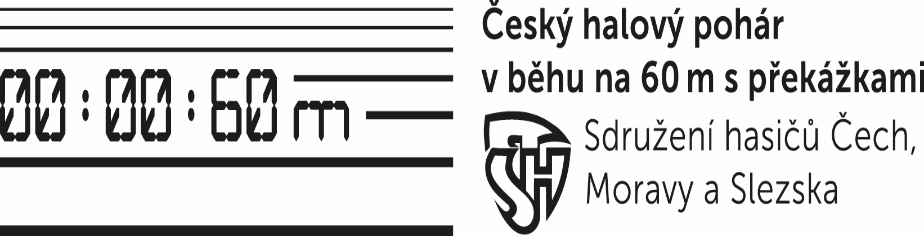 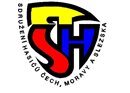 Sdružení hasičů Čech, Moravy a SlezskaaSH ČMS-Okresní sdružení hasičů Jablonec nad Nisou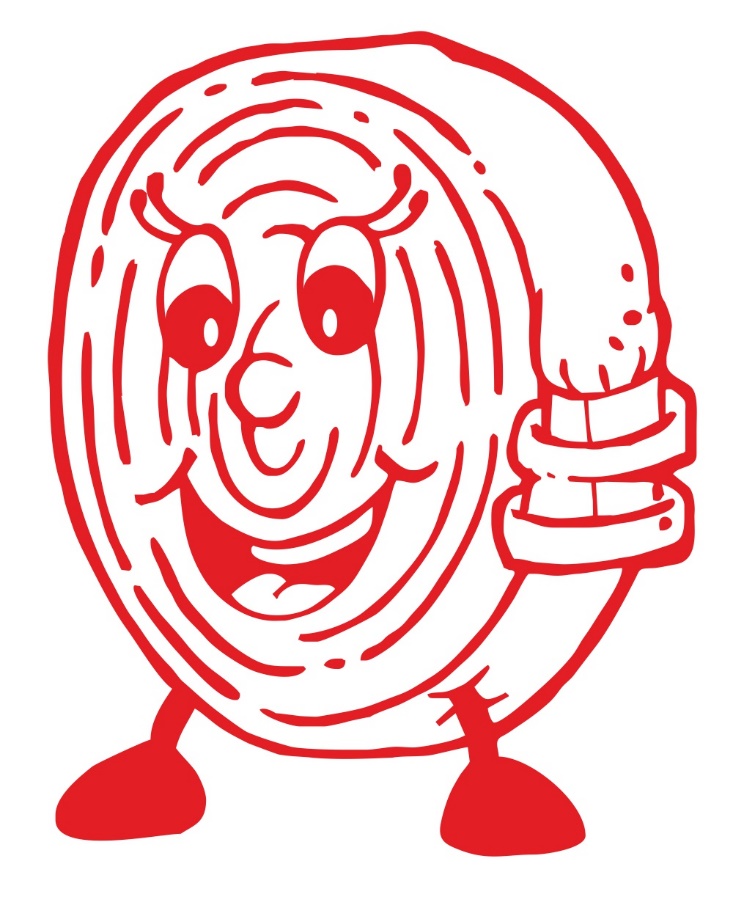 Propozice soutěže	VII. Jablonecká hala Mladých hasičů 2021  v běhu na 60 m Místo konaní: 		Sportovní atletická hala Střelnice Jablonec n/NGPS:				50°42´52.959´´ N; 15°9´52.936´´ EDne:6.11.2021 (sobota)   	         starší  chlapci, dívky7.11.2021 (neděle)	  	mladší dívky, chlapciPořadatel je povinen zajistit potřebná hygienická opatření dle nařízení státních orgánů, které jsou platná v době konání dané soutěže. Všechna opatření jsou účastníci soutěže dodržovat.Akce je pořádána za podpory: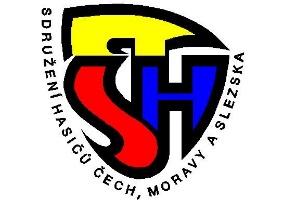 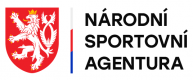 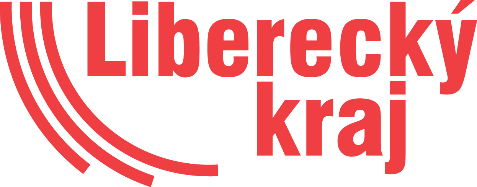 Kategorie: mladší, staršímladší dívky    do 11 let 	- 	ročníky 2010-2014mladší chlapci do 11 let 	-	ročníky 2010-2014starší dívky     12-15 let 	-	ročníky 2006-2009	starší chlapci  12-15 let 	-	ročníky 2006-2009 	Prezence:Bude probíhat v přízemí u vstupu do halyVedoucí kolektivu se dostaví na prezenci i se závodníky6.11. 2021 v době od 8,00 – 9,30 hod. 	starší dívky, chlapci 			7.11. 2021 v době od 7,00 – 8,30 hod.	mladší dívky, chlapci 	 Všichni soutěžící musí být registrováni v SH ČMS a musí mít zaplacené členské příspěvky na rok 2021 s výjimkou zahraničních závodníků. Při prezenci je každý účastník povinen uhradit startovné 50,- Kč/ za závodníka.Kontrola členských průkazu SH ČMS bude probíhat při prezenci před označením závodníka id páskou organizátoraPřihlášky a registrace do závodu pouze na www.stovky.cz!!!!!Nejpozději do 29.10.2021 !!!!! ( pátek)Po tomto datu bude provedeno rozlosování startovních číselHarmonogram soutěže:Sobota 6.11. 2021 (starší)8,00 – 9,30 hod. 		Prezence starších dívek a chlapců9,45 hod.	 		Slavnostní nástup				10,00 hod.			Zahájení soutěže – chlapci , dívky 	  Neděle 7.11. 2021 (mladší)		7,00 – 8,30 hod.		Prezence mladších dívek a chlapců		8,45 hod.			Slavnostní nástup			9,00 hod.			Zahájení soutěže – dívky, chlapciPo ukončení každé kategorie bude následovat její vyhodnocení. Rozmístění překážek a použitý materiál:Dle Směrnice hry Plamen platných od 1. 9. 2016 a propozic ČHP , pro kategorii mladší chlapci i dívky stejné rozestavení překážek jako u starších dívek.Kategorie starší chlapci, starší dívky možno použití treter.Kontrola materiálu bude probíhat namátkově během závodu.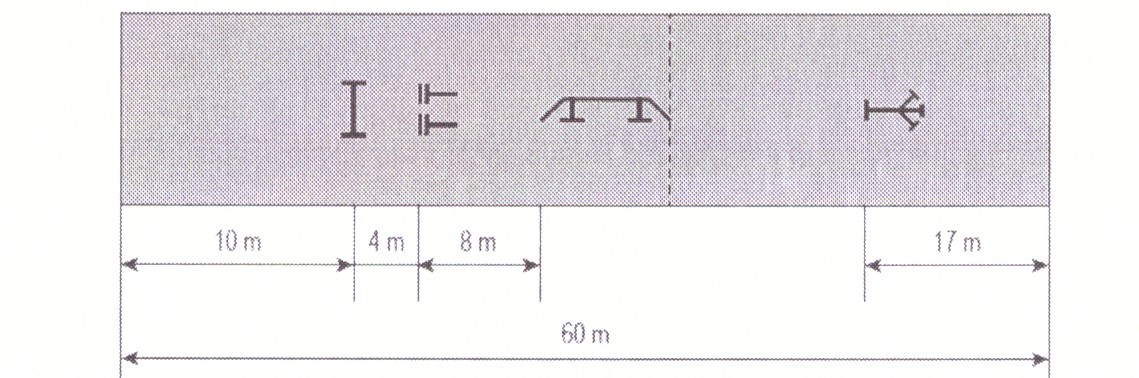 Provedení pokusuDle směrnice hry Plamen platných od 1.9.2016, ve čtyřech drahách, každý závodník může absolvovat 2 pokusy v základních kolech. Vítězové v jednotlivých kategoriích budou známi po odběhnutí základních kol. NEBUDOU se konat finálové běhy. Doba přípravy na pokus je 1 minuta. Dále dle propozic ČHP.Protesty:Protest lze podat dle Směrnice hry Plamen platných od 1.9.2016po zaplacení kauce 500Kč, rozhodčímu disciplíny.Hodnocení: V případě shodných časů o lepším umístění rozhodne čas horšího pokusu. Body do ČHP se přidělují dle propozic soutěže Český halový pohár, vydané ÚORM SH ČMS.Stravování po dobu soutěže není pořadatelem zajištěno. V prostoru sportovního areálu bude možné zakoupit občerstvení. Úrazové pojištění členů SH ČMS je zajištěno centrální pojistnou smlouvou SH ČMS. Účastníci soutěže včetně doprovodů a diváků jsou povinni respektovat provozní řád sportovního zařízení, dbát pokynů pořadatelů a chovat se tak aby nepoškodili zařízení a vybavení haly.Štáb soutěže:Náčelník štábu  		Eva Urbánková 			                                                                 Velitel soutěže  		Kurfiřt Pavel      		 Hlavní rozhodčí   		Urbánek David	  	V případě dotazů volejte na tel :	721 182 496		Urbánková Eva						608 483 230		Urbánek David			Email: urbanek.dada@seznam.cz, kancelar@oshjablonec.czSponzoři: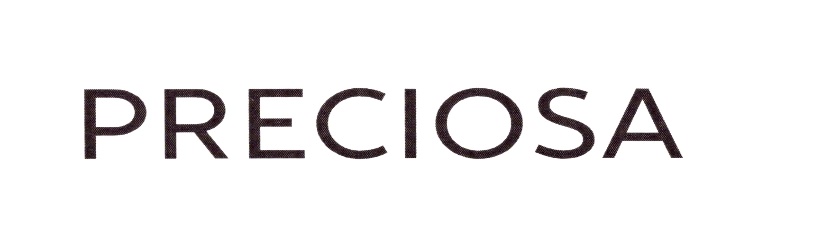 
Obec Zlatá Olešnice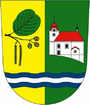 Mediální partner: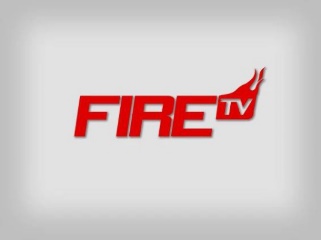 